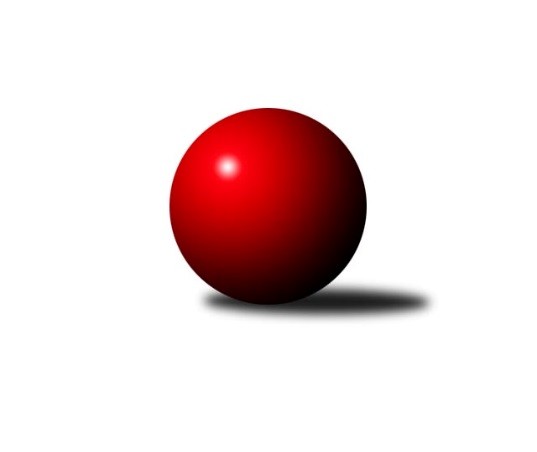 Č.18Ročník 2021/2022	11.3.2022Nejlepšího výkonu v tomto kole: 2399 dosáhlo družstvo: Milovice BVýchodočeská soutěž skupina A 2021/2022Výsledky 18. kolaSouhrnný přehled výsledků:Nová Paka C	- Dobruška B	6:10	2263:2264		10.3.Červený Kostelec C	- Milovice B	4:12	2366:2399		11.3.Tabulka družstev:	1.	Milovice B	14	14	0	0	168 : 56 	 	 2476	28	2.	Červený Kostelec C	14	8	0	6	126 : 98 	 	 2430	16	3.	České Meziříčí B	14	6	0	8	100 : 124 	 	 2387	12	4.	Nová Paka C	15	3	1	11	92 : 148 	 	 2352	7	5.	Dobruška B	13	3	1	9	74 : 134 	 	 2367	7Podrobné výsledky kola:	 Nová Paka C	2263	6:10	2264	Dobruška B	Daniel Válek	 	 179 	 212 		391 	 2:0 	 366 	 	198 	 168		Milan Hašek	Jakub Soviar	 	 217 	 216 		433 	 2:0 	 412 	 	209 	 203		Petr Havlík	Václav Plíšek	 	 209 	 174 		383 	 2:0 	 317 	 	151 	 166		Tomáš Frinta	Eva Šurdová	 	 192 	 196 		388 	 0:2 	 390 	 	194 	 196		Marie Frydrychová	Jaroslav Gottstein	 	 174 	 172 		346 	 0:2 	 348 	 	185 	 163		Ivo Janda	Jan Soviar	 	 185 	 137 		322 	 0:2 	 431 	 	216 	 215		Jiří Slavíkrozhodčí: Jan SoviarNejlepší výkon utkání: 433 - Jakub Soviar	 Červený Kostelec C	2366	4:12	2399	Milovice B	Antonín Škoda	 	 182 	 176 		358 	 0:2 	 368 	 	168 	 200		Martin Včeliš	Zdeněk Kejzlar	 	 169 	 167 		336 	 0:2 	 377 	 	202 	 175		Liboslav Janák	Tomáš Ladnar	 	 198 	 203 		401 	 0:2 	 414 	 	228 	 186		Jarmil Nosek	František Adamů st.	 	 204 	 208 		412 	 0:2 	 419 	 	204 	 215		Ondra Kolář	Pavel Janko	 	 204 	 216 		420 	 2:0 	 408 	 	203 	 205		Miroslav Šanda	Jindřich Kašpar	 	 229 	 210 		439 	 2:0 	 413 	 	193 	 220		Lukáš Kostkarozhodčí: Zdeněk KejzlarNejlepší výkon utkání: 439 - Jindřich KašparPořadí jednotlivců:	jméno hráče	družstvo	celkem	plné	dorážka	chyby	poměr kuž.	Maximum	1.	Jiří Slavík 	Dobruška B	439.30	298.2	141.1	4.8	5/5	(476)	2.	Martin Štryncl 	Nová Paka C	435.00	295.4	139.6	7.1	4/5	(478)	3.	Jindřich Kašpar 	Červený Kostelec C	428.87	298.1	130.7	6.6	5/5	(468)	4.	Lukáš Kostka 	Milovice B	427.53	300.0	127.6	7.5	5/5	(459)	5.	Ondra Kolář 	Milovice B	426.45	302.1	124.4	8.1	5/5	(464)	6.	František Adamů  st.	Červený Kostelec C	425.76	294.6	131.2	6.2	5/5	(467)	7.	Jarmil Nosek 	Milovice B	424.56	294.3	130.3	6.4	5/5	(459)	8.	Jan Bernhard 	České Meziříčí B	420.44	291.1	129.3	7.7	5/5	(490)	9.	Jaroslav Pumr 	České Meziříčí B	415.10	292.7	122.4	10.0	5/5	(438)	10.	Miroslav Šanda 	Milovice B	412.28	285.0	127.3	6.7	5/5	(468)	11.	Petr Brouček 	České Meziříčí B	408.20	286.2	122.0	8.2	5/5	(437)	12.	Pavel Janko 	Červený Kostelec C	406.90	288.5	118.4	8.4	5/5	(456)	13.	Jindřich Brouček 	České Meziříčí B	405.73	284.7	121.0	11.3	5/5	(470)	14.	Martin Včeliš 	Milovice B	405.21	290.7	114.5	11.2	5/5	(433)	15.	Jaroslav Gottstein 	Nová Paka C	400.47	285.2	115.2	11.5	5/5	(441)	16.	Jakub Soviar 	Nová Paka C	397.93	283.9	114.0	9.9	5/5	(433)	17.	Michal Horáček 	České Meziříčí B	397.00	283.8	113.2	11.9	5/5	(445)	18.	Daniel Válek 	Nová Paka C	396.09	283.6	112.5	10.8	4/5	(417)	19.	Marie Frydrychová 	Dobruška B	395.23	286.1	109.1	10.6	5/5	(427)	20.	Karel Haluška 	Červený Kostelec C	391.76	280.4	111.4	10.0	5/5	(436)	21.	Zdeněk Kejzlar 	Červený Kostelec C	388.30	272.2	116.1	11.7	5/5	(440)	22.	Milan Hašek 	Dobruška B	387.40	282.5	104.9	11.6	4/5	(411)	23.	Antonín Škoda 	Červený Kostelec C	383.25	273.5	109.8	11.9	4/5	(416)	24.	Petr Brandejs 	Dobruška B	379.38	275.6	103.8	15.0	4/5	(415)	25.	Josef Antoš 	Nová Paka C	374.29	267.9	106.4	14.6	4/5	(439)	26.	Ivo Janda 	Dobruška B	373.94	272.5	101.5	12.0	5/5	(416)	27.	Eva Šurdová 	Nová Paka C	372.53	270.3	102.3	14.3	4/5	(437)	28.	Milan Brouček 	České Meziříčí B	367.38	265.7	101.7	14.6	4/5	(418)	29.	Jan Soviar 	Nová Paka C	360.26	259.1	101.2	14.9	5/5	(416)	30.	Tomáš Frinta 	Dobruška B	353.10	260.7	92.4	14.0	5/5	(379)		Vladimír Gütler 	Dobruška B	442.75	306.2	136.6	5.9	3/5	(459)		Aleš Rolf 	Nová Paka C	441.00	293.0	148.0	3.0	1/5	(441)		Jaroslav Šrámek 	České Meziříčí B	433.33	289.3	144.0	4.5	3/5	(453)		Liboslav Janák 	Milovice B	422.17	294.5	127.7	10.2	3/5	(447)		Josef Petera 	Dobruška B	417.00	310.0	107.0	10.0	1/5	(417)		Petr Havlík 	Dobruška B	410.33	294.7	115.7	11.5	3/5	(422)		Miroslav Včeliš 	Milovice B	409.50	282.3	127.3	8.8	2/5	(448)		Marek Ondráček 	Milovice B	406.50	284.2	122.3	9.0	3/5	(432)		Filip Ladnar 	Červený Kostelec C	399.00	289.0	110.0	13.5	2/5	(401)		Jaroslav Weihrauch 	Nová Paka C	399.00	295.0	104.0	14.0	2/5	(429)		Radoslav Dušek 	Milovice B	395.50	274.8	120.8	8.3	2/5	(415)		Jiří Novák 	České Meziříčí B	388.00	291.0	97.0	17.0	1/5	(388)		Jiří Frinta 	Dobruška B	386.25	276.3	110.0	11.6	3/5	(407)		Tomáš Ladnar 	Červený Kostelec C	385.17	279.3	105.9	12.9	3/5	(401)		Václav Plíšek 	Nová Paka C	381.00	268.0	113.0	13.5	1/5	(383)		Jakub Pokora 	Milovice B	379.00	260.3	118.7	11.0	1/5	(412)		Jaroslav Novák 	České Meziříčí B	378.00	255.5	122.5	10.5	2/5	(390)		Václav Touc 	České Meziříčí B	339.73	248.1	91.6	16.5	3/5	(401)Sportovně technické informace:Starty náhradníků:registrační číslo	jméno a příjmení 	datum startu 	družstvo	číslo startu
Hráči dopsaní na soupisku:registrační číslo	jméno a příjmení 	datum startu 	družstvo	Program dalšího kola:19. kolo18.3.2022	pá	17:00	Milovice B - České Meziříčí B	18.3.2022	pá	17:00	Dobruška B - Červený Kostelec C	Nejlepší šestka kola - absolutněNejlepší šestka kola - absolutněNejlepší šestka kola - absolutněNejlepší šestka kola - absolutněNejlepší šestka kola - dle průměru kuželenNejlepší šestka kola - dle průměru kuželenNejlepší šestka kola - dle průměru kuželenNejlepší šestka kola - dle průměru kuželenNejlepší šestka kola - dle průměru kuželenPočetJménoNázev týmuVýkonPočetJménoNázev týmuPrůměr (%)Výkon6xJindřich KašparČ. Kostelec C4392xJakub SoviarN. Paka C112.824331xJakub SoviarN. Paka C43311xJiří SlavíkDobruška B112.343111xJiří SlavíkDobruška B4318xJindřich KašparČ. Kostelec C111.214395xPavel JankoČ. Kostelec C4201xPetr HavlíkDobruška B107.354126xOndra KolářMilovice B4197xPavel JankoČ. Kostelec C106.3942011xJarmil NosekMilovice B4145xOndra KolářMilovice B106.14419